Mission Statement Grounded in equity, social justice, and a students first philosophy, Moorpark College values diverse communities. We empower learners from local, national, and global backgrounds to complete their degree, certificate, transfer, and career education goals. Through the integration of innovative instruction and customized student support, our programs are designed to achieve equitable outcomes.EdCAP Committee CharterThe Education Committee on Accreditation and Planning makes recommendations on college-wide planning and accreditation issues related to educational programs and student services. The planning component under the purview of EdCAP includes:Program Plans: Evaluating the program planning process and recommending modifications as needed;Educational Master Plan: Defining the format of the Educational Master Plan, establishing and monitoring the timeline, and recommending approval of the final document;Strategic Plan: defining the strategic directions and goals of the Strategic Plan, establishing and monitoring the timeline, and recommending approval of the final document;Annual Work Plan: reviewing the goals and metrics of the Annual Work Plan and recommending approval of the final document; andAnnually with the Fiscal Planning Committee, reviewing college resource recommendations in relation to the Strategic Plan for gap analysis and recommendations.The accreditation component under the purview of EdCAP includes:Monitoring and reviewing the preparation of the Self-Evaluation reports required by ACCJC;Monitoring/evaluating/documenting progress on self-evaluation plans developed by the college as well as recommendations from the ACCJC; andReviewing and analyzing the ACCJC Annual Report, including the Institution-Set Standards.Goals for 2021-22:ForthcomingEdCAP Membership / Attendance		Agendas and documents are available on the EdCAP meeting information website and through the links below.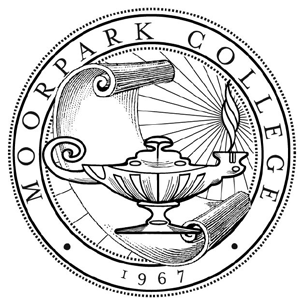 MOORPARK COLLEGEFiscal Planning CommitteeThe Fiscal Planning Committee makes recommendation on college-wide fiscal processes. Responsible to plan, monitor and evaluate the college- wide fiscal operations: Ed Code 53200(c): - processes for budget developmentFiscal Planning Membership / AttendancePositionNamePresentPositionNamePresentPositionNameNamePresentCo-ChairsNenagh BrownFaculty Dept Chair, Cord, or designee from each department:Faculty Dept Chair, Cord, or designee from each department:Faculty Dept Chair, Cord, or designee from each department:Comm Studies & Media ArtsRolland PetrelloRolland PetrelloOleg BespalovACCESSSilva ArzunyanVisual ArtsErika LizeeErika LizeeVP Academic Affairs*Mary ReesEATMGary WilsonPerforming ArtsNathan BowenNathan BowenVP Business Services*Jennifer ClarkKin/Health/AthleticsAdam BlackPhysics/Ast/Engr/CSFarisa MoralesFarisa MoralesVP of Student Support*Amanuel GebruBehavioral SciencesChad Basile / Dani VieiraSocial SciencesHugo HernandezHugo HernandezAcademic Senate Pres.*Erik ReeseBusiness Josepha Baca/Reet SumalStudent Health CenterAllison BartonAllison BartonClassified Senate Pres*Linda ResendizChemistry/Earth Sci.Tiffany Pawluk/Roger PutnamWorld LanguagesHelga WinklerHelga WinklerDean members:Oleg BespalovEarly Childhood Dev.Cindy Sheaks-McGowan2 classified staff:Dina PieleatDina PieleatHoward DavisCounselingJodi DickeyDeb BrackleyDeb BrackleyCarol HigashidaEnglish/ESLSydney SimsMatt CalfinEOPSAngie Rodriguez/Marnie MelendezASMCJin KimJin KimPriscilla MoraHealth SciencesChristina LeeKhushnur DadabhoyLibraryDanielle Kaprelian* Ex-officio, non-voting members* Ex-officio, non-voting members* Ex-officio, non-voting members* Ex-officio, non-voting membersMonica GarciaLife SciencesAudrey ChenGuests:Guests:Robert CabralMathematicsPhil AbramoffFuture MeetingsFall semester: August 24; September 28; October 26; November 23Spring semester:January 25; February 22; March 22; May 10AGENDA ITEMDISCUSSION NOTESACTIONCALL TO ORDER, TIMELY BUSINESS, READING OF MINUTESCall to orderPublic commentsBrown Act Teleconference Suspensions During a State of Emergency (Government Code Section 54953)Approval of joint EdCAP/Fiscal minutes: October 26, 2021Oct 26 minutesClassified PrioritizationClassified prioritization assumptionsClassified prioritization ballotClassified program plan position requests general fundsClassified program plan position requests categorical fundsUNFINISHED BUSINESSAccreditation Update (no documents)—ISERFunctional Map (from DCAP)ISER Functional MapVision and Values DiscussionCurrent vision and valuesNEW BUSINESSProgram Plan Process ReviewSimplified Program Planning PrototypeWord doc program planExcel resource requestsTimelineIncorporating DEI workAdministrative validation of completionStrategic Direction Questions (PP Guiding Questions)ISER QFE initial thoughts (no documents)DCAS Update Faculty Obligation NumberFON ReportCampus Environment CommitteeCommittee NotesANNOUNCEMENTSFUTURE AGENDA ITEMSBreakout groups for ISER discussion and inputADJOURNMENTPOSITION/DEPARTMENTCHAIR/DESIGNEEATTENDDEPARTMENTCHAIR/DESIGNEEATTENDDEPARTMENTCHAIR/DESIGNEEATTENDCo-Chair: Academic Senate PresidentErik ReeseDirector, Facilities, Maintenance & OpsJohn SinutkoEnglish/ESLJeff BakerCo-Chair: Classified Senate PresidentLinda ResendizFinancial AidKim KorinkeEnglish/ESLKara Lybarger-Monson (ALT)Co-Chair: VP Business ServicesJennifer ClarkAthletics/KIN/HealthMatt CraterACCESSSilva ArzunyanAFT Faculty Appointee (1)Hugo HernandezPhysics/Astronomy/CS EngineeringHealth SciencesChristina LeeSEIU Classifed Appointee (1)Alejandra GonzalezStudent Health CenterAllison Case BartonMathematicsPhil AbramoffAssociated Students RepresentativeMarina BaylessChemistry/Earth SciencesRob KeilChild DevCindy Sheaks-McGowanClassified Supervisors’ Representative (2)Michele PerryCounselingTraci AllenEOPSMarnie MelendezClassified Supervisors’ Representative (2)Johanna PimentelCounselingWendy Berg (Alt)EATMClassified Representatives (5)Ruth Houston-MuddSocial SciencesHugo HernandezBehavioral SciencesDani VieiraClassified Representatives (5)Kris RomeroSocial SciencesLee Ballestero (Alt)Life SciencesMelia TabbakhianClassified Representatives (5)Linda SandersLibraryDanielle KaprelianMedia & Comm StudiesNeal StewartClassified Representatives (5)Obalid YounanVisual ArtsErika LizeeEx Officio (non-voting):Classified Representatives (5)Valerie NicollPerforming ArtsNathan BowenVP AAMary ReesDean Appointees (3)Carol HigashidaWorld LanguagesPerry BennettVP SSAmanuel GebruDean Appointees (3)Priscilla MoraBusiness AdminRuth BenningtonDean Appointees (3)Khushnur DadabhoyLibraryJackie Kinsey                                                                 FISCAL PLANNING COMMITTEE                                                                 FISCAL PLANNING COMMITTEE                                                                 FISCAL PLANNING COMMITTEECOLLEGE-WIDE COMMITTEECHARGE AND SOURCE OF AUTHORITYMEMBERSHIPFiscal PlanningReports:Plans, monitors, and evaluates college-wide fiscal operationsThe Fiscal Planning Committee makes recommendations on college-wide fiscal processes. Responsible to plan, monitor and evaluate the college-wide fiscal operations: Ed Code 53200(c): - processes for budget developmentThe specific tasks of this committee are:Annually review the District Budget Allocation Model and make recommendations for changes as necessary;Reviewing reports on the development of the College General Fund budgets in alignment with District processes, and relaying information to constituent areas;Reviewing emergent budget needs and constraints;Implementing the annual Classified Hiring Prioritization process; andAnnually with the Education Committee on Accreditation and Planning, reviewing college resource recommendations in relation to the Strategic Plan for gap analysis and recommendations.Co-Chairs:Vice President, Business Services Academic Senate President Classified Senate PresidentMembers: Faculty Appointed by AFT (1) Associated Students Representative (1) Classified Supervisors’ Representative (2) Classified Representatives (5) Dean Appointees (3) Director of Facilities, Maintenance & Operations All Faculty Department Chairs and Coordinators or Designees Executive Vice President (Ex-officio, non-voting)